HayırEvet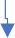  	Hayır	 	AEvetEvet